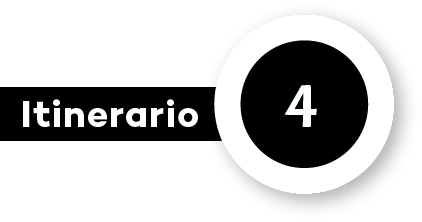 PROGRAMACIÓN¿Cómo contamos lo que imaginamos?Competencias específicasCE4 Comprender e interpretar textos escritos y multimodales, reconociendo el sentido global, las ideas principales y la información explícita, y realizando con ayuda reflexiones elementales sobre aspectos formales y de contenido, para adquirir y construir conocimiento y responder a necesidades e intereses comunicativos diversos.CE5 Producir textos escritos y multimodales, con corrección gramatical y ortográfica básicas, secuenciando correctamente los contenidos y aplicando estrategias elementales de planificación, redacción, revisión y edición para construir conocimiento y dar respuesta a demandas comunicativas concretas.CE7 Leer de manera autónoma obras diversas, seleccionadas atendiendo a sus gustos e intereses y compartiendo las experiencias de lectura, para iniciar la construcción de la identidad lectora, fomentar el gusto por la lectura como fuente de placer y disfrutar de su dimensión social.CE8 Leer, interpretar y analizar, de manera acompañada, obras o fragmentos literarios adecuados a su desarrollo, estableciendo relaciones entre ellos e identificando el género literario y sus convenciones fundamentales, para iniciarse en el reconocimiento de la literatura como manifestación artística y fuente de placer, conocimiento e inspiración para crear textos de intención literaria.CE9 Reflexionar de forma guiada sobre el lenguaje a partir de procesos de producción y comprensión de textos en contextos significativos, utilizando la terminología elemental adecuada para iniciarse en el desarrollo de la conciencia lingüística y mejorar las destrezas de producción y comprensión oral y escrita.Criterios de evaluación4.1. Leer textos progresivamente complejos relacionados con la vida cotidiana, los medios de comunicación y escolares, que reflejen hechos y eventos de interés general, de forma silenciosa y en voz alta y con fluidez (velocidad, precisión en el reconocimiento de las palabras, ritmo, fraseo y entonación).4.2. Comprender textos escritos y multimodales progresivamente complejos mediante la identificación del sentido global y la información relevante, con ayuda de elementos gráficos, textuales y paratextuales, distinguiendo ideas principales y secundarias y también estrategias básicas de comprensión de forma progresivamente autónoma.5.1. Redactar textos escritos y multimodales, cercanos, vividos y escolares, de forma progresivamente autónoma, mediante la selección del modelo discursivo que mejor responda a la situación comunicativa, con adecuación, coherencia y cohesión, iniciándose en el uso de las normas gramaticales y ortográficas más sencillas.7.1. Leer de forma autónoma o acompañada textos de varios autores y autoras que se adecuen a sus gustos e intereses y seleccionados con autonomía creciente, avanzando en la construcción de su identidad lectora.8.2. Producir de forma acompañada textos individuales o colectivos con intención literaria, empleando algún recurso literario y recreando de forma personal los modelos dados en diferentes soportes y complementándolos con otros lenguajes artísticos.9.1. Formular conclusiones elementales sobre el funcionamiento de la lengua, prestando especial atención a la concordancia, a partir de la experimentación con las palabras, los enunciados y los textos, en un proceso acompañado de producción y comprensión de textos en contextos significativos.9.2. Revisar y mejorar los textos propios y ajenos y enmendar de forma acompañada algunos problemas de comprensión y producción, a partir de la reflexión metalingüística y usando la terminología básica adecuada.SaberesComprensión lectoraUso de elementos gráficos, textuales y paratextuales progresivamente complejos que favorecen la comprensión antes, durante y después de la experiencia lectora, en textos de la vida cotidiana, los medios de comunicación y escolares que reflejen hechos y eventos de interés general.Aplicación de estrategias de comprensión lectora antes, durante y después de la lectura (planificación, anticipación, inferencias…), en diversos textos y de forma progresivamente autónoma.Lectura y comprensión de un cuentoExpresión escritaProducción de textos escolares y sociales, de tipología diversa, dirigidos a distintos destinatarios, de forma progresivamente autónoma y con una intención concreta.Aplicación de estrategias elementales, individuales o grupales, de planificación, redacción, revisión y edición de textos escritos y multimodales de uso escolar y social, en distintos soportes, con diferentes propósitos comunicativos y de forma progresivamente autónoma.Utilización de forma progresivamente autónoma de elementos gráficos y paratextuales adecuados al soporte y que faciliten la organización y la comprensión del texto producido en el aula.Elaboración y descripción de un dibujoEducación literariaLectura de obras o fragmentos variados y diversos de la literatura infantil, adecuados a sus intereses y organizados en itinerarios lectores.Escritura de textos narrativos y poéticos a partir de modelos conocidos y analizados y utilizando recursos literarios, con progresiva autonomía.Lectura y comprensión de un cuento · Elaboración y descripción de un dibujoReflexión sobre la lenguaUtilización de metalenguaje específico básico en el marco de propuestas de producción y comprensión de textos orales, escritos o multimodales.Formulación y comprobación de hipótesis (sustitución, inserción, supresión, cambio de orden, manipulación) y establecimiento de generalizaciones sobre normas ortográficas y gramaticales básicas, con especial atención a las distintas unidades comunicativas en las diferentes producciones.Uso de la grafía ch